Sample Assessment Tasks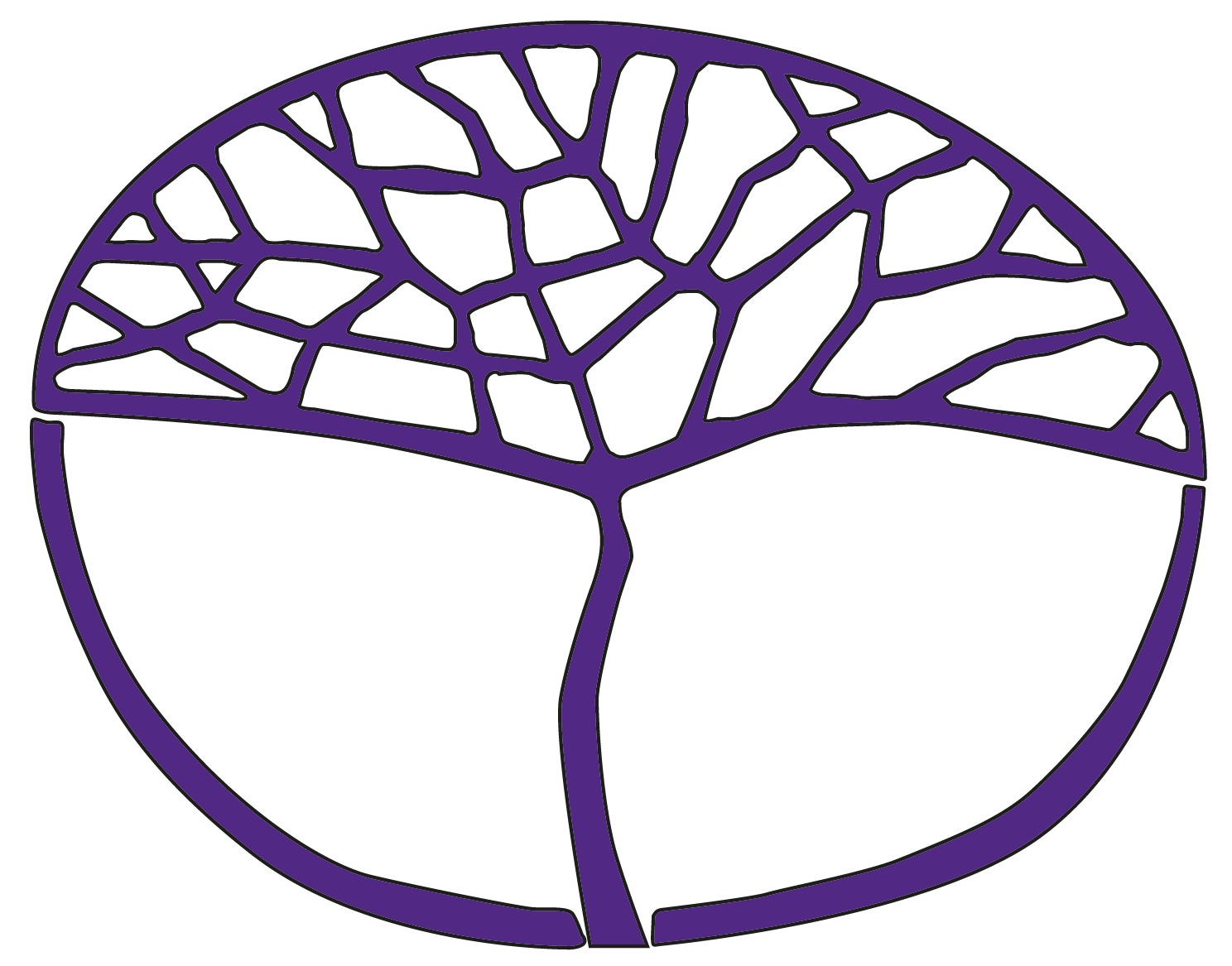 Dance ATAR Year 12Acknowledgement of CountryKaya. The School Curriculum and Standards Authority (the Authority) acknowledges that our offices are on Whadjuk Noongar boodjar and that we deliver our services on the country of many traditional custodians and language groups throughout Western Australia. The Authority acknowledges the traditional custodians throughout Western Australia and their continuing connection to land, waters and community. We offer our respect to Elders past and present.Copyright© School Curriculum and Standards Authority, 2023This document – apart from any third-party copyright material contained in it – may be freely copied, or communicated on an intranet, for non-commercial purposes in educational institutions, provided that the School Curriculum and Standards Authority (the Authority) is acknowledged as the copyright owner, and that the Authority’s moral rights are not infringed.Copying or communication for any other purpose can be done only within the terms of the Copyright Act 1968 or with prior written permission of the Authority. Copying or communication of any third-party copyright material can be done only within the terms of the Copyright Act 1968 or with permission of the copyright owners.Any content in this document that has been derived from the Australian Curriculum may be used under the terms of the Creative Commons Attribution 4.0 International licence.DisclaimerAny resources such as texts, websites and so on that may be referred to in this document are provided as examples of resources that teachers can use to support their learning programs. Their inclusion does not imply that they are mandatory or that they are the only resources relevant to the course. Teachers must exercise their professional judgement as to the appropriateness of any they may wish to use.Sample assessment taskDance – ATAR Year 12 Task 4 – Unit 4Assessment type: Performance/productionConditionsPeriod allowed for completion of the task: 13 weeksTask weighting10% of the practical mark for this pair of unitsOriginal solo composition	(30 marks)You are to plan, create, rehearse and perform an original solo that demonstrates choreographic intent. You are to keep a choreographic planner that documents the creation of the work from beginning to end, describing the choices you are making and the reasons behind the choices, the problems you are encountering and how you are solving them, and a final self-evaluation.Task descriptionConsider the solo as a choreographic format:What are the differences between a group work and a solo? What are the limitations of the solo structure? (Spatial formation, temporal devices such as unison and canon etc. Without these eye-pleasing elements, there is a greater need for a ‘journey’ through a solo to capture the attention of the audience – a beginning, middle and end, or a shift in the work from the beginning to the end.)What new possibilities does the solo structure offer? (Potential for greater intricacy and detail in movement, individual interpretation and expression in performance, singular focus for audience, increased potential to communicate a clear intention, importance for devices such as gesture and motif etc)Identify your choreographic intention and plan your solo:Using information about yourself and the world around you, choose your choreographic intent for the solo. It can be as personal, or as universal, as you like. Begin to look for appropriate music or sound to support your solo. Once you have made your selection, you may need to edit the track to the desired duration. When planning the dance, note the minimum and maximum times for the choreographed solo work for external examination.Listen to your music/sound selection and identify the metre, accents, phrases and moods. Use this information to create a map or score of your sound selection that might help you map the choreographic journey.Considering the four dance elements of Body, Energy, Space and Time (BEST), create a score, or map, for your solo: where and how will it begin? Where and how will it end? How will the work unfold from the start to the finish – what will your journey entail? Consider the most effective choices in BEST elements to express your intention. How has your solo achieved a sense of unity through structuring and sequencing your movement?Create a timeline for the exploration, creation, rehearsal and performance of your work.Create and develop your dance:Begin to explore movement ideas for your solo. Using the BEST choices identified on your choreographic map as a starting point, improvise to explore the possibilities and allow the ideas to unfold and develop further. You might like to video your improvisation in order to catch interesting moments for further development. Otherwise, you might spend a few minutes immediately following your improvisation to identify new discoveries. Always keep in mind safe dance practice and work within the capabilities of your body.Now, begin to create movement phrases, keeping your choreographic intent clearly in your mind and body. Explore the movement to then make specific choices, utilising the Laban Movement Analysis category of ‘Effort’, as studied in class.Document the progress of your work as you go. Reflect on the progress of your work with reference to your choreographic intent. Keep an eye on your choreographic map, remembering that your initial plan might shift and change as the work develops. Record these shifts and analyse why these shifts are necessary. You may wish to video your solo as it develops, so that you can evaluate the success of the choreography from a third-person perspective. Alternatively, you might choose to work with a partner so that you can share in the development of each other’s solos and offer more regular feedback.Continue creating your work. Use your time effectively; keep an eye on your timeline and be prepared for the work in progress showings.Prepare, perform and reflect on your work:Explore and apply techniques to develop a performance persona to enhance your choreographic intent and evoke an audience response.Ensure that you supply a disc for your DVD copy.Seek audience feedback. What did they think? Did they understand your choreographic intent? If so, how? What were the strengths in communication? If no strengths, why not? What did they see? Did you achieve unity in the work? Use this feedback in your own reflection on the success of the work.Write a final reflection evaluating the success to which you made effective and appropriate choices to demonstrate choreographic intent.Marking key for sample assessment task 4 – Unit 4Sample assessment taskDance – ATAR Year 12 Task 8 – Unit 3Assessment type: ResponseConditionsTime for the task: 45 minutes Task weighting15% of the written mark for this pair of unitsTask 7: In-class timed response	(30 marks)After a series of lessons related to a case study investigating a company that creates dance for youth, you will prepare an in-class timed response. The question will relate to how historical, cultural and social factors can shape the creation of a dance work. Use the internet: www.ql2.org.au to research information about QL2 DANCE addressing the following questions:When did the company form? Where is it based? Make a copy of the company’s mission statement from its website.List the program of performances over the past six years. Examine the themes/ideas in this program and describe how these relate to youth issues and the company’s mission statement. Outline the main areas in which the company operates e.g. school performances, community events. Discuss the benefits these may have to the company and the community.Examine those factors that shape the dance works produced by this company, using the note making framework for contextual analysis. The class will analyse one dance work in detail.Examine the contribution QL2 Dance has made to contemporary youth dance in Australia, and the future direction of the company.Prior to the in-class extended response, you will spend time refining and organising your notes and ideas to create a skeleton structure to achieve improved clarity and coherence. The question will be scaffolded in such a way to allow you to shape your response, addressing the dot points.Unseen questionDance companies create works for youth that are influenced by historical, cultural and social factors of the time. Discuss this statement with reference to one case study and one dance work from the case study.Provide an overview of the case study and the dance work	(6 marks)Discuss the historical, cultural and/or social issue/s explored in the dance work 	(8 marks)Analyse how the choreography and design concepts (sound, lighting, set design and costume) of the time contributed to creating meaningful dance relevant to youth 	(12 marks)Write your extended response in a well-organised and clear manner, using dance terminology where appropriate 	(4 marks)Marking key for sample assessment task 8 – Unit 3What needs to be submitted for assessmentDue datePerformance of an original solo production 	(20 marks)Choreographic planner: solo structure, definitions of ‘choreographic intent’ summaries and descriptions of four Laban Movement Analysis categories, brainstorming, observations and reflections from rehearsals, effective use of rehearsal time, choreographic score, final reflection, including reference to audience feedback 	(10 marks)DescriptionMarksCriterion 1: Compose and organise movement in a personal style based on an intention(generating movements as they relate to dance composition – relevance to concept/intent)Criterion 1: Compose and organise movement in a personal style based on an intention(generating movements as they relate to dance composition – relevance to concept/intent)Solo reflects creative engagement with the stated choreographic intent4Solo displays a clear connection to the stated choreographic intent3Solo displays intermittent connection to the stated choreographic intent2Solo has minimal relevance to the stated intent1Criterion 2: Organising the dance structure (sequencing, transition repetition variation and contrast, unity – manipulation of the elements of dance (BEST) as they relate to dance composition)Criterion 2: Organising the dance structure (sequencing, transition repetition variation and contrast, unity – manipulation of the elements of dance (BEST) as they relate to dance composition)Solo demonstrates unity of structure through sophisticated sequencing of movement. Sustains a skilled, personalised selection and manipulation of the elements of dance (use of BEST)6Solo demonstrates unity of structure through skilled sequencing of movement. Uses a skilled selection and manipulation of the elements of dance (use of BEST) throughout most of the solo5Solo demonstrates unity of structure. Sequencing of movement and use of space may be predictable. Demonstrates competent manipulation of the elements of dance (use of BEST)4Sequencing of movement is simple and predictable. Movement choices are from a known source. Demonstrates adequate and/or predictable manipulation of the elements of dance (use of BEST)3Sequencing of movement is simple and predictable. Some movement choices are mostly from a known source. Demonstrates limited and/or ineffective manipulation of the elements of dance (use of BEST)2There is a basic structure to the solo with ineffective use of BEST1Criterion 3: Presentation (confidence, engagement, projection, focus, commitment)Criterion 3: Presentation (confidence, engagement, projection, focus, commitment)Performance presented is compelling, committed and focused. Performance completely engages the viewer5Performance presented is confident, committed and focused. Performance engages the viewer4Performance presented is mostly confident. Commitment to the movement and focus are sometimes inconsistent3Some of the performance presented lacks confidence, focus and commitment to the movement2Performance presented lacks confidence. Limited commitment and focus throughout solo. Movements are largely marked rather than fully performed1Criterion 4: Performance qualities (expression, personal style, performance persona)Criterion 4: Performance qualities (expression, personal style, performance persona)Performs solo with personal style and expression3Performs solo with an emerging personal style and expression2Performs solo with appropriate style and expression 1Performs solo with limited style and expression0Criterion 5: Safe dance practices and alignmentCriterion 5: Safe dance practices and alignmentConsistently applies safe dance practices. Generally demonstrates good use of alignment principles2Mostly applies safe dance practices. Demonstrates some use of alignment principles1Subtotal/20DescriptionMarksChoreographic planner: documents choreographic process, ideas, observations, sketches, brainstorming etc. and feedback Choreographic planner: documents choreographic process, ideas, observations, sketches, brainstorming etc. and feedback Makes detailed and regular entries in the choreographic planner that comprehensively document the process5Makes regular entries in the choreographic planner that clearly document the process 4Makes regular entries in the choreographic planner that document some of the process 3Sporadic entries in the choreographic planner documenting the process2Makes the occasional entry in the choreographic planner documenting the process1Reflections and evaluations about the rehearsals/processReflections and evaluations about the rehearsals/processEvaluates final performance of solo impartially and articulately with insightful references to audience feedback5Provides a clear, thoughtful evaluation of final solo performance with appropriate reference to audience feedback4Provides an adequate evaluation of final solo performance with occasional references to audience feedback3Provides a superficial evaluation of the final solo performance with little reference to audience feedback2Makes a limited attempt at evaluating final performance. Comments are unsupported or mostly irrelevant with no reference to audience feedback1Subtotal/10Total task marks/30Task weighting: Convert to 10% of practical mark/10DescriptionMarksProvides, within the context of the question, an overview of the case study and the dance workProvides, within the context of the question, an overview of the case study and the dance workProvides a comprehensive and focused overview of the case study and dance work. Information presented is accurate6Provides a competent overview of the case study and dance work. Information presented is accurate5Provides an overview of the case study and dance work. Information presented is accurate4Provides a general overview of the case study and dance work. Some obvious facts are overlooked and/or some information referenced is inaccurate3Provides, with some clarity and some relevance, an overview of the case study and dance work. Obvious facts are overlooked or some information referenced is inaccurate2Overview is superficial or overview is disjointed. Information is largely irrelevant or inaccurate1Subtotal/16Discusses, within the context of the question, the historical, cultural and/or social issue/s explored in the dance workDiscusses, within the context of the question, the historical, cultural and/or social issue/s explored in the dance workSustains a comprehensive, focused and insightful discussion of the historical, cultural and/or social issue/s explored in the dance work, using relevant and accurate information8Sustains a detailed and focused discussion of the historical, cultural and/or social issue/s explored in the work, using relevant and accurate information7Provides a focused and clear discussion of the historical, cultural and/or social issue/s explored in the work, attending to relevant and accurate information6Provides a clear discussion of the historical, cultural and/or social issue/s explored in the work, attending to relevant and sometimes accurate information5Provides a general discussion of the dance work, including the historical, cultural and/or social issue/s explored4Discussion is superficial or the discussion is disjointed. Information is largely irrelevant or inaccurate or issues are not explored or they are mentioned briefly3Makes superficial comments. Limited comments on one or two aspects of the question2Response lacks clarity and/or relevance is tenuous1Subtotal/18For each of choreography (6 marks) and design concepts (6 marks): analyses how each of these in the dance work contributed to creating meaningful dance relevant to youthFor each of choreography (6 marks) and design concepts (6 marks): analyses how each of these in the dance work contributed to creating meaningful dance relevant to youthSustains a clear, focused and insightful analysis, exploring convincingly how the choreography/design concepts in the dance work contributed to creating meaningful dance relevant for youth. Uses pertinent information to support analysis6Provides a detailed and clear analysis, explaining convincingly how the choreography/design concepts in the dance work contributed to creating meaningful dance relevant for youth. Selects relevant information to support analysis. Analysis of choreography and design concepts is detailed and mostly balanced5Analyses with some detail how the choreography/design concepts in the dance work contributed to creating meaningful dance relevant for youth. Selects mostly relevant information to support analysis, although some aspects of the analysis are presented in greater detail than other aspects4Provides some suitable ideas and/or concepts in an attempt to explain how the choreography/design concepts in the dance work contributed to creating meaningful dance relevant for youth3Makes superficial comments, loosely inferring connections between the choreography/design concepts and how they have contributed to creating meaningful dance that maybe relevant for youth. Discussion is supported sometimes with relevant information2Makes generalised statements. Limited comments on one or two aspects of the question1Subtotal/12Organisation and clarity of extended answer, using dance terminology where appropriateOrganisation and clarity of extended answer, using dance terminology where appropriateWrites coherently and purposefully, using dance terminology where appropriate, to construct a clear and cogent response4Writes coherently in a well-organised manner, using dance terminology where appropriate3Writes generally. Response adequately expresses ideas. Uses some dance terminology where appropriate2Writes superficially and/or awkwardly. Ideas are disjointed. Limited use of dance terminology1Subtotal/4Total/30Task weighting: Convert to 15% of the written mark/15